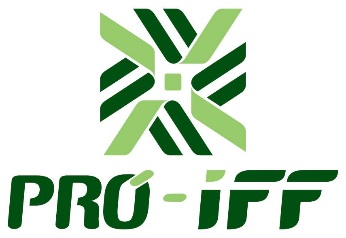 SOLICITAÇÃO DE suprimento de fundos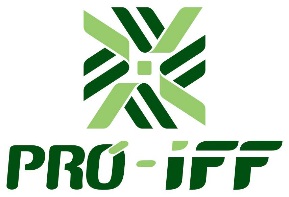 Detalhamento do Suprimento de Fundos1 – DADOS GERAIS2 – DESCRIÇÃO SUCINTA DA SOLICITAÇÃO3- PREVISÃO DE GASTOSTERMO DE RESPONSABILIDADE PARA UTILIZAÇÃO DESUPRIMENTOS DE FUNDOS 	Pelo presente Termo de Responsabilidade, _______________________________________ ________, Servidor (a) do Instituto Federal Fluminense – Campus ____________, inscrito (a) no CPF sob o nº __________________,declaro estar ciente de minha responsabilidade para com uso dos recursos concedidos pela PRÓ-IFF, por meio de Suprimentos de Fundos, aceitando os PROCEDIMENTOS PARA SOLICITAÇÃO E UTILIZAÇÃO DE SUPRIMENTOS DE FUNDOS da PRÓ-IFF e me comprometendo em fazer a prestação de contas do referido recurso em, NO MÁXIMO:- 5 dias úteis contados da data de retorno da viagem, em caso de visita técnica;- 60 dias corridos contados da data de emissão do suprimento, em caso de suprimento para despesas emergenciais. 	Declaro ainda, estar ciente de que as despesas deverão cumprir a finalidade para a qual o Suprimento de Fundos foi liberado e que a comprovação incorreta ou a não comprovação das despesas acarretarão na devolução do recurso recebido, servindo, nesse caso, o presente como CONFISSÃO DE DÍVIDA.Campos dos Goytacazes, ___ de ___________________ de ___________________________________________________Assinatura do(a) Suprido(a)Testemunhas:1 - _______________________      (nome e CPF)2 - _______________________     (nome e CPFOBS.: Este termo deve ser preenchido e assinado pelo Suprido.REQUISITANTEREQUISITANTEREQUISITANTEREQUISITANTENome: Nome: Dir./Ger./Coord.: Dir./Ger./Coord.: E-mail:Tel. Contato:Tel. Contato:Celular:rubrica segundo o projetorubrica segundo o projetorubrica segundo o projetorubrica segundo o projetoJustificativa DetalhadaJustificativa DetalhadaJustificativa DetalhadaJustificativa Detalhada       Sr. Superintendente, solicito a V.Sª autorizar a concessão de Suprimento de Fundos para o beneficiário descrito na próxima página.Justificativa: (Exposição dos motivos da Solicitação de Suprimento de Fundos)OBS.: Este campo também deve conter o nome do projeto        Sr. Superintendente, solicito a V.Sª autorizar a concessão de Suprimento de Fundos para o beneficiário descrito na próxima página.Justificativa: (Exposição dos motivos da Solicitação de Suprimento de Fundos)OBS.: Este campo também deve conter o nome do projeto        Sr. Superintendente, solicito a V.Sª autorizar a concessão de Suprimento de Fundos para o beneficiário descrito na próxima página.Justificativa: (Exposição dos motivos da Solicitação de Suprimento de Fundos)OBS.: Este campo também deve conter o nome do projeto        Sr. Superintendente, solicito a V.Sª autorizar a concessão de Suprimento de Fundos para o beneficiário descrito na próxima página.Justificativa: (Exposição dos motivos da Solicitação de Suprimento de Fundos)OBS.: Este campo também deve conter o nome do projeto Autorização da SolicitaçãoAutorização da SolicitaçãoAutorização da SolicitaçãoAutorização da Solicitação          O custo real é de R$  _______________________________ Data:  ____/____/____                                                    _______________________                                                                                                               ResponsávelOBS.: Este campo só deve ser assinado por Diretor, Gerente ou Coordenador Geral de Convênio,  com respectivo carimbo.          O custo real é de R$  _______________________________ Data:  ____/____/____                                                    _______________________                                                                                                               ResponsávelOBS.: Este campo só deve ser assinado por Diretor, Gerente ou Coordenador Geral de Convênio,  com respectivo carimbo.          O custo real é de R$  _______________________________ Data:  ____/____/____                                                    _______________________                                                                                                               ResponsávelOBS.: Este campo só deve ser assinado por Diretor, Gerente ou Coordenador Geral de Convênio,  com respectivo carimbo.          O custo real é de R$  _______________________________ Data:  ____/____/____                                                    _______________________                                                                                                               ResponsávelOBS.: Este campo só deve ser assinado por Diretor, Gerente ou Coordenador Geral de Convênio,  com respectivo carimbo.Programação e Acompanhamento OrçamentárioProgramação e Acompanhamento OrçamentárioProgramação e Acompanhamento OrçamentárioProgramação e Acompanhamento OrçamentárioConta corrente: _______________________________Data: _____/_____/_____                            __________________________________                                                                                                                                                                                            ResponsávelConta corrente: _______________________________Data: _____/_____/_____                            __________________________________                                                                                                                                                                                            ResponsávelConta corrente: _______________________________Data: _____/_____/_____                            __________________________________                                                                                                                                                                                            ResponsávelConta corrente: _______________________________Data: _____/_____/_____                            __________________________________                                                                                                                                                                                            ResponsávelExecução FinanceiraExecução FinanceiraExecução FinanceiraExecução FinanceiraPrograma de Trabalho:  _______________________________________Natureza da Despesa:  _________________________________________                 Programa de Trabalho:  _______________________________________Natureza da Despesa:  _________________________________________                 Programa de Trabalho:  _______________________________________Natureza da Despesa:  _________________________________________                 Programa de Trabalho:  _______________________________________Natureza da Despesa:  _________________________________________                 Data: _____/_____/_____                             __________________________________                                                                                                                                                                                            ResponsávelData: _____/_____/_____                             __________________________________                                                                                                                                                                                            ResponsávelData: _____/_____/_____                             __________________________________                                                                                                                                                                                            ResponsávelData: _____/_____/_____                             __________________________________                                                                                                                                                                                            ResponsávelSuperintendenteSuperintendenteSuperintendenteSuperintendente       Diante do exposto, encaminho o processo para:    (   ) Concessão do Suprimento de Fundos  (   ) CancelamentoData: _____/_____/_____                                       __________________________________                                                                                                                                                                                 ANA LEA BULHÕES ALMEIDA GONDIM                                                                                                                                                         SUPERINTENDENTE       Diante do exposto, encaminho o processo para:    (   ) Concessão do Suprimento de Fundos  (   ) CancelamentoData: _____/_____/_____                                       __________________________________                                                                                                                                                                                 ANA LEA BULHÕES ALMEIDA GONDIM                                                                                                                                                         SUPERINTENDENTE       Diante do exposto, encaminho o processo para:    (   ) Concessão do Suprimento de Fundos  (   ) CancelamentoData: _____/_____/_____                                       __________________________________                                                                                                                                                                                 ANA LEA BULHÕES ALMEIDA GONDIM                                                                                                                                                         SUPERINTENDENTE       Diante do exposto, encaminho o processo para:    (   ) Concessão do Suprimento de Fundos  (   ) CancelamentoData: _____/_____/_____                                       __________________________________                                                                                                                                                                                 ANA LEA BULHÕES ALMEIDA GONDIM                                                                                                                                                         SUPERINTENDENTENome do Suprido (Resp. pelo Suprimento)Nome do Suprido (Resp. pelo Suprimento)Nome do Suprido (Resp. pelo Suprimento)Cargo ou FunçãoCargo ou FunçãoTelefoneE-mail:E-mail:E-mail:CPFRG Nº/Órgão Exp.Matrícula SIAPEDados BancáriosBanco:                                       Agência:                          C/C :Dados BancáriosBanco:                                       Agência:                          C/C :Dados BancáriosBanco:                                       Agência:                          C/C :Objetivo do SuprimentoPeríodo previsto para utilizaçãoJustificativa da SolicitaçãoJustificativa da SolicitaçãoItemDescriçãoValor previstoTOTAL DAS DESPESASTOTAL DAS DESPESAS